ExpectationsExpectationsExpectationsExpectationsExpectationsExpectationsExpectationsClass RoomHallToiletsCorridorsLibrary/Computing RoomSchool GroundsRRespect equipmentTidy AwayWalkListenRaise hand to speakLook at teacherBe nice to friendsRespect teacherDon’t drop food on floorWalkTalk quietlyLook after equipmentPolite to LTSListen to othersKeep it tidySensible with equipmentKeep it clean and tidyFlush the toiletTalk quietlyDon’t block sink/toiletWash handsGo in the toiletWalk sensiblyBe quietLook after displaysKeep the corridor tidyPick up litterOpen & hold doors for othersQuiet voicesShare computers fairlyPut books back in the right placeTurn/log offLeave the rooms tidyCare for the environmentKeep them tidyPlay nicelyPut litter in the binWatch where you’re going when runningPlay in the correct areasTake care of equipmentStick to rules of playgroundEShow good listeningTry to do our bestStay on taskSupport othersWork hard on      presentationKeep trying – don’t give upTry to beat goalsTry hardest at singing/PEHelp adultsTidy upListen, look and watch the teacherUse the toilets when going out to play or during break/lunchLook after other people’s thingsTell an adult if you spot a problemTurn off tapsWalk sensiblyPay attentionKeep hands to ourselvesShow people aroundQuiet for other people’s learningUse the websites allowedNo drinksTry new gamesPlay fairlyPut toys awayWalk on dragon before red lineBe kind to othersStand still and no talking for hands upAHP for good effort/learning/behaviourTry hard to finishGet HP for good work in PEFinish your foodGet a Friday awardAnswer questionsFlush toiletsWash handsTurn off tapsHang up clothes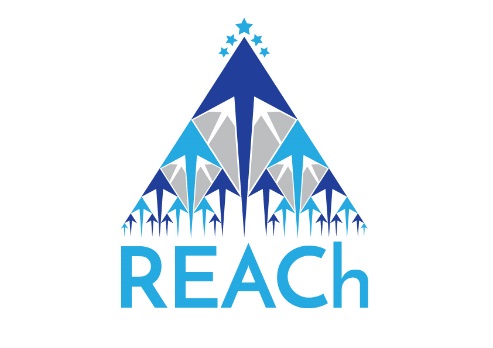 Have a happy playtimeEveryone joins inBe kind to othersListen to adultsChChallenge yourselfChoose harder challengeTry something you can’t already toSing louderSing togetherBe more activeTry new foodsBeat personal bestsGet better at singingKeep quite Never give upGo quickly and quietlyKeep cloakroom tidySpeed up when changingWalk smartlyRead as many books as possibleChallenge yourself to read something new/differentMake new friendsKeep it tidyPlay a different game with different peopleBeat your personal best for Golden MileThink positively/ Don’t give up